П О С Т А Н О В Л Е Н И Е	В соответствии с Положением о наградах и почетных званиях Петропавловск-Камчатского городского округа от 24.07.2008 № 51-нд,     Решением Городской Думы Петропавловск-Камчатского городского округа от 01.06.2011 № 395-нд «О представительских расходах и расходах, связанных с приобретением подарочной и сувенирной продукции в Городской Думе Петропавловск-Камчатского городского округа»,     ПОСТАНОВЛЯЮ:за добросовестный плодотворный труд, высокий уровень профессионализма, большой личный вклад в воспитание подрастающего поколения, педагогическое мастерство и в связи с профессиональным праздником «День учителя»:Наградить Почетной грамотой Главы Петропавловск-Камчатского городского округа (в рамке):Объявить Благодарность Главы Петропавловск-Камчатского городского округа (в рамке):ГлаваПетропавловск-Камчатскогогородского округа                                                                           К.Г. Слыщенко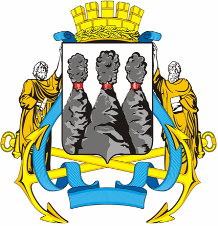 ГЛАВАПЕТРОПАВЛОВСК-КАМЧАТСКОГОГОРОДСКОГО ОКРУГА24 сентября 2013 г. № 134О награждении сотрудников муниципальных  образовательных учреждений   Петропавловск-Камчатского городского округаИльину Наталью Валерьевну - заместителя директора по воспитательной работе  муниципального автономного  образовательного учреждения «Средняя общеобразовательная школа № 1»;Косицыну Екатерину Ивановну- учителя русского языка и литературы муниципального бюджетного  образовательного учреждения «Средняя общеобразовательная школа № 26»;Паскочину Ирину Анатольевну- учителя истории и обществознания муниципального бюджетного  образовательного учреждения «Средняя общеобразовательная школа № 26»;Потапову Наталью Пятрасовну- учителя русского языка и литературы муниципального бюджетного  образовательного учреждения «Средняя общеобразовательная школа № 7»;Сальникову Надежду Николаевну- учителя начальных классов муниципального бюджетного  образовательного учреждения «Средняя общеобразовательная школа № 7»;Цыган Елену Рафаиловну- учителя начальных классов муниципального бюджетного  образовательного учреждения «Средняя общеобразовательная школа № 7».Егоровой Изольде Васильевне- учителю начальных классов муниципального бюджетного  образовательного учреждения «Средняя общеобразовательная школа № 26»;Маркиной Елене Петровне- учителю русского языка и литературы муниципального бюджетного  образовательного учреждения «Средняя общеобразовательная школа № 7»;Молчан Светлане Анатольевне- учителю-логопеду муниципального бюджетного  образовательного учреждения «Средняя общеобразовательная школа № 26»;Старовойтовой Татьяне Федоровне- заместителю директора по учебно-воспитательной работе муниципального бюджетного  образовательного учреждения «Средняя общеобразовательная школа № 26»;Хлынцовой Галине Александровне- учителю русского языка и литературы муниципального бюджетного  образовательного учреждения «Средняя общеобразовательная школа № 7».